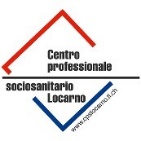 ML 1.3-01Versione 2.308.06.2021Attribuzione funzioni SGQ anno 2021-2022Pagina 1 di 1Direttrice (Dir)Vicedirettore (Vdir)Consiglio di Direzione (CdD)Responsabile della Qualità (RQ)MediazioneRF ASMRF ASVRF GUARF TABRF TRMResponsabile FC di sedeResp. Progetti interni ed esterniSostegno (SO)Resp. Acquisti e gestione materiale (SOA)Responsabile sicurezza (CSS)Gestione laboratori (SOL)Gestione sistemi informatici (SOI)Segreteria (SOS)Gestione sito webMediatecaResponsabile IUFFP di sedeIspettore di tirocinioResponsabile GAGIResp. gestione UNTIS e software di sedeManuela del TorsoXXXXXXRoberto MossiXXXXXXXXXIlva GagginiXXXGiuseppe ConaceXXSantina NegriniXChristophe TaddeiXXXXLaura ProvvedutoXKatia TaddeiXPaolo TogniXReto RepettiXIva de SantisXAntonella FransioliXMichelangelo FertileXAntonella MaricXGabriella PapaXXApprovazione della Direzione Approvazione della Direzione DataFirma 15 giugno 2021